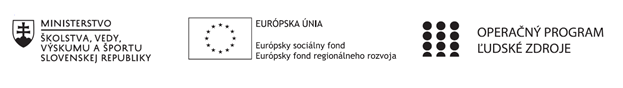 Správa o činnosti pedagogického klubu Príloha:Prezenčná listina zo stretnutia pedagogického klubuPríloha správy o činnosti pedagogického klubu  PREZENČNÁ LISTINAMiesto konania stretnutia: multimediálna učebňaDátum konania stretnutia: 26. 10. 2021Trvanie stretnutia: od 14:00 hod	do 17:00 hod	Zoznam účastníkov/členov pedagogického klubu:Meno prizvaných odborníkov/iných účastníkov, ktorí nie sú členmi pedagogického klubu  a podpis/y:	Prioritná osVzdelávanieŠpecifický cieľStrategický plán školyPrijímateľSpojená škola sv. Jána Pavla II.Názov projektuZvýšením gramotnosti k lepšej budúcnosti študentov Gymnázia sv. Jána Pavla II.Kód projektu  ITMS2014+312011V646Názov pedagogického klubu Inovácia školského vzdelávacieho programu Dátum stretnutia  pedagogického klubu26. 10. 2021Miesto stretnutia  pedagogického klubuMultimediálna učebňaMeno koordinátora pedagogického klubuIng. Katarína KrajňákováOdkaz na webové sídlo zverejnenej správyhttps://gympuo.edupage.org/text/?text=text/text104&subpage=3Manažérske zhrnutie:Kľúčové slová: strategický plán, kvalita, výchova a vzdelávanie,  súčasný stav, dotazník, návrhy.Krátka anotácia: plán zvyšovania kvality výchovy a vzdelávania pre úspešné uplatnenie sa žiaka a školy v konkurenčnom prostredí.Hlavné body, témy stretnutia, zhrnutie priebehu stretnutia: A/ Analýza súčasného stavuB/ DotazníkC/ NávrhyA/ Analýza súčasného stavuKritériá kvality v 3 základných oblastiach žiak, výchovno-vzdelávací proces, profesijný rozvoj pedagógov sú premietnuté do hodnotiaceho hárku PZ a postupne sú implementované do vyučovania. Podstatou je vnútorná motivácia žiaka, prepojenie s praxou, výsledky v súťažiach. Škola získala granty na projekty, ktoré sú zamerané na prepojenie výchovno-vzdelávacieho procesu s praxou. Aktivity projektu sa premietajú do obsahu učiva. Aktualizoval sa školský  vzdelávací program.Zaviedli sa nové predmety užitočné pre prax žiaka, učivo sa stalo funkčnejším, kontrolovateľnejším, napr.: cvičná firma, finančná gramotnosť, informatika v praxi – robotika a 3D tlač, biobádateľ a inéObsah vzdelávania je  výraznejšie diferencovaný podľa záujmov a schopností žiakov – vyšší počet seminárovManažment podporuje úspechy jednotlivcov a skupín zverejnením úspechov  na   webových stránkach a na záverečných prejavochÚčinná komunikácia v škole zhora i zdola –v porovnaní k obdobiu spred roku 2017 sa počet porád a stretnutí zvýšil asi 4 násobnePodporuje sa základná charakteristika dobrého pedagóga :náročný – ľudský – morálny.Rozvíjajú sa  a podporujú  ďalšie charakteristiky učiteľa:láska k žiakom, individuálny prístuptímová prácaViesť žiakov k tomu, aby si uvedomili globálnu previazanosť udalostí, vývoja i problémov na miestnej, regionálnej, národnej i svetovej úrovni – podpora Erasmus+, Program Kolumbus – ako sa učiť efektívne.B/ DotazníkPedagógovia a žiaci gymnázia boli oslovení, aby vyplnili otvorený neštandardizovaný dotazník pre ďalší strategický plán školy. Pedagógovia v dotazníku sa mohli vyjadriť k možným problémom s návrhmi riešenia v oblastiach týkajúcich sa žiakov, výchovno-vzdelávacieho procesu a vlastného profesijného rozvoja. Nasledujú najčastejšie uvádzané problémy s riešením.Oblasť žiak Problém: chýbajúca motivácia u žiakov učiť sa Riešenie: využívať i naďalej metódy s podporou vnútornej motivácie, prepájanie teórie s praxou – pokračovať v projektovom vyučovaní, zahraničné pobyty, empirické vyučovanieProblém: prváci prichádzajú do 1. roč. gymnázia s nedostatočnými vedomosťami zo ZŠRiešenie: doučovanie žiakov z profilových predmetov v rámci záujmovej činnostiOblasť výchovno-vzdelávací procesProblém: nevyhovujúce IKT vybavenie v jednotlivých učebniachRiešenie: nákup IKT techniky aj z rodičovských poplatkov, z projektových finančných zdrojovProblém: rozmanitosť vyučovacích predmetov v jeden deň – náročné na pripravovanie sa žiakov na daný deňRiešenie: zníženie rozmanitosti blokovou výučbouOblasť vlastný profesijný rozvojProblém: podpora a možnosť profesijného rozvoja pre všetkých pedagógov na pracoviskuRiešenie: realizovať v rámci každoročného aktualizačného vzdelávaniaProblém: umožniť vzdelávanie – atestačné, inovačné a pod. rovnako všetkým pedagógom, ktorí majú oň záujemRiešenie: podpora a výzva pedagógov k zvyšovaniu kvalifikácie a odbornostiŽiaci v dotazníku sa mohli vyjadriť k možným problémom (výzvam) s návrhmi riešenia v oblastiach týkajúcich sa vyučujúcich, vyučovania a životného prostredia školy. Nasledujú najčastejšie uvádzané problémy s riešením.Oblasť vyučujúciProblém: modernejšie, inovatívne prístupy vo vyučovaníRiešenie: vo väčšej miere využívať IKTProblém: zadávanie domácich úloh nielen na hodine, ale aj na EduPageRiešenie: domácu úlohu na hodine riadne vysvetliť a zadanie dať aj na EduPageProblém: vyučujúci nedávajú priestor žiakom na hodine, aby sa mohli vyjadriť, pýtaťRiešenie: rozdeliť vyuč. hodinu na čas, kedy sa žiaci môžu pýtať, vyjadriť a čas, keď hovorí učiteľProblém: veľký objem učiva z prírodovedných predmetovRiešenie: podrobne rozpracované učivo sprostredkovať tým, ktorí z daného predmetu maturujúOblasť vyučovanieProblém: množstvo vyučovacích hodín v 1 deň (8 hodín, nulté hodiny), mnohí žiaci dochádzajúRiešenie: vyučovanie v blokoch, ostal by počet hodín, ale menej predmetov, menej príprav na ďalší deňProblém: učiteľom chýbajú projektory v učebniach, niekedy musia žiaci viackrát meniť učebňu, aby mali na vyučovaní projektorRiešenie: IKT do každej učebne hneď, ako budú k dispozícii financieProblém: dopisovanie nenapísaných písomiek Riešenie: jeden učiteľ v týždni po vyučovaní oddozoruje skupinu žiakov z rôznych tried od rôznych vyučujúcich, ktorí mu poskytnú predlohy písomiek na dopísanie zmeškaných písomiekOblasť životné prostredie školyProblém: sociálne zariadenia pre žiakov sú nedostačujúce, zastaranéRiešenie: renovácia, hľadanie sponzorov a financiíProblém: dokončenie vonkajšieho ihriska na účely telesnej výchovyRiešenie: brigády žiakov, rodičovProblém: viac využívať učebne prírodných viedRiešenie: dokúpiť pomôcky do FYZ, CHE, BIO učebne cez projekty alebo sponzorovC/ NávrhyVytvárať kognitívne činnosti, ako je vlastné aktívne objavovanie, hľadanie, skúmanie, empirické vzdelávanie.Učiteľ pomáha žiakovi ovládnuť vlastné vzdelávacie procesy.Prehĺbiť u žiakov abstraktné a logické myslenie s dôrazom na pochopenie kauzálnych, funkčných a vývinových vzťahov medzi javmi a procesmi.Naučiť žiakov samostatne riešiť problémy, úlohy, realizovať skúmanie a vyvodzovať logické závery.Viesť žiakov ku kritickému mysleniu s uplatnením mnohostranného pohľadu pri riešení úloh; naučiť žiakov zaraďovať získané informácie/poznatky do zmysluplného kontextu životnej praxe.Metódy a formyDôležité je aktívny žiak.Uplatňujem projektové vyučovanie, problémové vyučovanie, tímová práca, prípadová štúdia, metóda riadeného objavovania, dialógy, diskusia, hry a simulácie rolí, práca na projektoch. Používať vhodné učebné pomôcky a didaktickú techniku.MotiváciaNaším spoločným cieľovým úsilím vo výučbe každého predmetu je: Rozvíjať schopnosti žiakov vedieť a chcieť sa učiť, bola urobená analýza cieľov žiakovPosilňovať sebadôveru žiakov v riešení problémov, ktoré sú spojené s učením.Tvorivosť a inováciaVysoký stupeň pracovitosti, aktivity, iniciatívy.Prevažuje samostatné hľadanie, objavovanie, experimentovanie a osvojovanie si vedomosti a zručnosti.Priestor na diskusiu, obhajovanie názorov aj protichodných, uznanie, tolerancia.Disciplína založená na spoločnej práci , ale bez úzkosti a strachu.Metódy tvorby tvorivých úloh.Závery a odporúčania:Manažment školy bude: monitorovať a objektívne hodnotiť výsledky vzdelávania.aktívne hodnotiť  a podporovať kvalitu vzdelávacieho procesu - hospitácie, dotazníky, rozhovor, výsledky žiakov, hodnotenie výsledkov zamestnancov v oblasti ďalšieho vzdelávania, hodnotenie učiteľov žiakmi, vzájomné hodnotenie učiteľov (otvorené hodiny).monitorovať efektívnosť učenia sa žiakov, efektívnosť vyučovania učiteľov.vytrvalo pracovať v jednotlivých oblastiach, komunikácia: vedenie školy – PK – učitelia – žiaci.podporovať zahraničné výmeny a jazykové pobyty žiakov.naďalej modernizovať vybavenie IKT učebne gymnázia.zveľaďovať životný priestor zamestnancov a žiakov aj pomocou projektu Zelená školazískať financie z grantov, projektov na rekonštrukciu sociálnych zariadení školy. získavať financie a vybavienie prírodovených učební potrebnými pomôckami z prebiehajúcich projektov.realizovať požadované vzdelávanie pedagogických zamestnancov.Vypracoval (meno, priezvisko)PaedDr. Andrea Kleinová PerignatováDátum26. 10. 2021PodpisSchválil (meno, priezvisko)Mgr. Anna ŠpinerováDátum26. 10. 2021PodpisPrioritná os:VzdelávanieŠpecifický cieľ:Strategický plán školyPrijímateľ:Spojená škola sv. Jána Pavla II.Názov projektu:Zvýšením gramotnosti k lepšej budúcnosti študentov Gymnázia sv. Jána Pavla II.Kód ITMS projektu:312011V646Názov pedagogického klubu:Inovácia školského vzdelávacieho programu č.Meno a priezviskoPodpisInštitúcia1Ing. Blanka HoligováGymnázium sv. JPII.2PaedDr. Andrea Kleinová PerignatováGymnázium sv. JPII.3Ing. Katarína KrajňákováGymnázium sv. JPII.4Mgr. Anna ŠpinerováGymnázium sv. JPII.č.Meno a priezviskoPodpisInštitúcia